Smlouva o externí správě informační technologií č: 4002023I. Smluvní strany	2II. Předmět smlouvy	2III. Specifikace činností obsažených v Předmětu smlouvy	2IV. Způsoby realizace činností obsažených v Předmětu smlouvy	4V. Odezvy, denní doby a formy poskytování služeb	4VI. Práva a povinnosti Objednavatele	5VII. Práva a povinnosti dodavatele	6VIII. Cena	6IX. Splatnost	7X. Místo plnění	7XI. Zvláštní ujednání	7XII. Sankční ujednaní	8XIII. Doba trvání smlouvy	8XIV. Závěrečná ustanovení	9Konkretizované požadavky objednavatele ke smlouvě:	10Kybernetická bezpečnost Krajského úřadu Jihomoravského kraje a krajem zřízených příspěvkových organizací.	12I. Smluvní strany1. Dodavatel:Petra NovákováJílkova 185Brno 615 00ICO: 04672224Tel: +420 773 758 900Správu IT provádí Mgr. Jiří PivrnecObchodní značka: IKT BRNOTel: +420 773 758 9012. Objednavatel:	Základní umělecká škola F. Jílka Brno, příspěvková organizaceVídeňská 52, 639 00 BrnoIČO :	44 99 35 36II. Předmět smlouvyPředmětem smlouvy jsou činnosti vedoucí k zabezpečení provozu informačních technologií (IT) u Objednavatele. Mezi tyto činnosti patří zejména:Poradenství v oblasti ITImplementace nových ITČištění a průběžný servis ITPodpora provozu hardware (HW) a software (SW)Odstraňování havarijních stavůDodávka HW a SWZajištění  servisu HW a SWZálohovací službyIII. Specifikace činností obsažených v Předmětu smlouvyHlavní náplně činností uvedených v článku II. jsou:1.	Poradenství v oblasti ITPoradenská činnost vzhledem k nákupu HW a SWŘízení dílčích projektů implementace HW a SWAnalytické činnosti předcházející realizaci projektů z oblasti ITSledování licenční politiky, optimalizace nákupu licenciTvorba návrhů na řešení jednotlivých požadavků na funkcionalitu ITPoradenství směrem k zavádění nových technologií2.	Implementace nových ITInstalace ITInstalace serverových operačních systémů i operačních systémů pracovních stanicInstalace aplikačního SW)Parametrizace a konfigurace HW, počítačových sítí, systémového SW, komunikačního SW a dalšího SWNastavení zálohovacích mechanizmůDohled při instalaci a oživování SW třetích stran předem konzultovaných s Dodavatelem3.	Profylaxe a průběžný servis ITAplikace fixů a patchů pro síťové operační systémyModifikace systémových parametrůDefragmentace disků na serverechOdstranění dočasných souborůKontrola systémových logů a odstranění potenciálních problémůKontrola volného místa na discíchKontrola hardware spojená s čištěnímKontrola zálohování procesůAntivirivá kontrola a aktualizaceKontrola komunikačních toků uvnitř firmy i venOdstraňování běžných poruch a závad nehavarijního charakteruČištění výpočetní techniky4.	Podpora provozu HW a SWPoradenská činnost a pomoc pracovníkům Objednavatele vzhledem ke standardním postupům, jako je obsluha aktivních a pasivních prvků sítí, serverů, PC, modemů, periferií, výměna tonerů a barvicích pásek v tiskárnách, zasunutí konektorů, obsluha kancelářského SW, apod.5.	Odstraňování havarijních stavůHavarijní stav je stav, při kterém neplní základní funkce nezbytné pro provoz aplikačního SW a jež nelze dočasně zabezpečit odpovídajícím náhradním způsobem6.	Dodávka HW a SWZabezpečení nákupu komponentů HW, počítačových sestav, serverů, periferií, spotřebního materiálu, atd.Nákup potřebných SW licencí nutných pro provoz IT v požadované kvalitě a ceně7.	Zajištění servisu HW a SWZprostředkování oprav (záruční i pozáruční) HW a SW nedodaného DodavatelemZabezpečení opravy (záruční i pozáruční) HW a SW dodaného Dodavatelem8.	Zálohovací službyProvozní data klienta jsou chráněna a zálohována na serveru systémem RAID1 to Disc to NetStorage (zrcadlení 2 disků v reálném čase – zálohování na jiný fyzický disk – zálohování na síťové datové úložiště do jiné geografické lokality než je umístěný server klienta )IV. Způsoby realizace činností obsažených v Předmětu smlouvyK naplnění činnosti uvedených v článku III./1-7 mohou být použity následující formy provedení:1. Osobní návštěva pracovníka Dodavatele na pracovišti ObjednavateleOsobní servisní zásah pracovníka Dodavatele na pracovišti  Objednavatele2. Telefonická služba Hot-LineTelefonická podpora Objednavatele vzhledem k provozu HW a SW při využití standardních telefonických linek, e-mailu a faxu3. Služba Vzdálena správaVzdálený přístup  Dodavatele do systému Objednavatele pomoci přímých pevných nebo komutovaných dálkových okruhů nebo pomocí Internetu za účelem profylaktiky, diagnostiky a odstranění chyb nastavení HW a SW4. Řešení problematiky na pracovišti DodavateleProvádění činností vedoucích k naplnění Předmětu smlouvy na pracovišti Dodavatele, které není nutné nebo možné provádět na pracovišti Objednavatele5. Služba Monitoring24 hodinový dohled nad servery, důležitými stanicemi v sítích, jejich internetovým připojením i samotnou sítíV. Odezvy, denní doby a formy poskytování služebPodle typu způsobu realizace budou jednotlivé činnosti uvedené v předmětu smlouvy poskytovány takto:1. Poradenství v oblasti ITPrůběžně podle potřeby v pracovních dnech od 7:00 - 16:00 hod.Práce mohou být prováděny prostřednictvím Osobní návštěvy, telefonické služby nebo Řešení problematiky na pracovišti Dodavatele2. Implementace nových ITPrůběžně podle potřeby v pracovních dnech od 7:00 – 16:00 hod.Práce pravidelně mimo běžnou pracovní dobu a ve dnech pracovního volna a pracovního klidu nejpozději do 14 dnů od objednáníPráce mohou být prováděny prostřednictvím Osobní návštěvy, Vzdálené správy nebo Řešení problematiky na pracovišti Dodavatele3. Profylaxe a průběžný servisPrůběžně podle potřeby v pracovních dnech od 7:00 - 16:00 hod.Práce mohou být prováděny prostřednictvím Osobní návštěvy, Vzdálené správy nebo Řešením problematiky na pracovišti DodavatelePravidelné návštěvy na pracovišti Objednatele budou stanoveny a měněny podle požadavků Objednatele4. Podpora provozu HW a SWprůběžně podle potřeby v pracovních míst dnech od 7:00 - 16:00Práce mohou být prováděny prostřednictvím Osobní návštěvy, Telefonické služby  nebo Vzdálené správyDotazy na pracovníky Dodavatele je možno vznášet pomocí pevné linky na hotline, faxem nebo e-mailemVyjádření k telefonickému dotazu bude poskytnuto ihned, nejpozději do 2 hodin od vznešení dotazu5. Odstraňování havarijních stavůHlášení o havárii budou přijímání v pracovních dnech od 7:00 - 16:00 hod. telefonicky na hotline nebo e-mailem (Viz Příloha č.1 KONTAKTY)Práce mohou být prováděny prostřednictvím Osobní návštěvy, Telefonické služby, Vzdálené správy. Řešením problematiky na pracovišti DodavateleHavárie budou řešeny fyzickým příjezdem pracovníka Dodavatele na místo havárie nebo pomocí vzdálené správy ( bude-li to možné )U závady, jejiž odstranění vyžaduje přípravu (zakoupené náhradních komponent atd. ), je tato přeprava považována již za reakci na danou závaduCrissesLine – podpora a objednání zásahu v případě havárie serveru a klíčových síťových komponent6. Dodávka HW a SWPrůběžně podle potřeby v pracovních dnech od 7:00 - 16:00 hod.7. Zajištění servisu HW a SWPrůběžně podle potřeby v pracovních dnech od 7:00 - 16:00 hod.VI. Práva a povinnosti ObjednavateleObjednavatel má právo:Kontrolovat kvalitu poskytnutých služebVyjadřovat se k odborné způsobilosti pracovníků Dodavatele podílejících se na správě ITKontrolovat zápisy o provedených službách v Pracovních protokolech předkládaných pracovníky DodavateleObjednavatel je povinen:Poskytovat součinnost a podporu pracovníkům Dodavatele při plnění předmětu této smlouvyPoskytnout technickou dokumentaci a instalační média obdržené se servisovou částí IT ( názvy účtů, hesel …)Zabezpečit správu IT vyškolenými  pracovníky a zamezit konfiguračním nebo jiným zásahům do nastavení IT bez souhlasu DodavatelePotvrdit pracovníkům dodavatele Pracovní protokol s podpisem provedené práce a délkou jejího trváníUmožnit pracovníkům Dodavatele a jejich případem subdodavatelům bezpečný přístup na pracoviště Objednavatele a vytvořit jim odpovídající pracovní podmínkyKonzultovat s Dodavatelem veškeré návrhy na doplnění či změnu IT zajišťovaných třetími stranamiInformovat vedení společnosti Dodavatele o všech vzniklých problémech ve spolupráci a o případné nespokojenosti s výkony pracovníků Dodavatele.VII. Práva a povinnosti dodavatele1. Dodavatel má právo:Přistupovat ke všem informacím Objednatele vztahujícím se k plnění této smlouvyPoskytnout pouze omezenou či žádnou podporu zařízením, která jsou majetkem třetích stranVyužít k plnění předmětu smlouvy pracovníky svých subdodavatelů či partnerůOdmítnout provedení řešení, které by narušilo stabilitu a bezpečný chod IT Objednatele2. Dodavatel je povinen:Plnit řádně a včas veškeré povinnosti plynoucí z této smlouvyPostupovat při provádění činností podle této smlouvy s péčí řádného hospodářePředem upozornit Objednatele na rozsah jim požadovaných služeb a cenuPředem upozornit Objednatele na vyčerpání počtu hodin obsažených v měsíčním paušáluVyplnit po provedené činnosti Pracovní protokol s vyznačením popisu práce a délkou trváníInformovat Objednatele o rozsahu a ceně prací prováděných mimo pracovní dobu ve dnech pracovního volnaV případě změn hesel informovat Objednatele o této skutečnosti, a to formou znemožňující zneužití. V souladu se zákonem č. 110/2019 Sb. Zákon o zpracování osobních údajů	3. Ochrana osobních údajů - NAŘÍZENÍ EVROPSKÉHO PARLAMENTU A RADY (EU) 2016/679 I Obecné nařízení o ochraně osobních údajů ( GDPR) + zákon  č. 110/2019 Sb. Zákon o zpracování osobních údajůDodavatel se zavazuje k zachování mlčenlivosti o osobních údajích a  realizuje opatření k jejich ochraně.Dodavatel se zavazuje k neposkytnutí osobních údajů třetí straně v souladu se zákonem  č. 110/2019 Sb. Zákon o zpracování osobních údajů. a GDPRVeškerá předávaná data osobních údajů jsou zabezpečena proti zneužití.Předávání dat obsahující osobní údaje podléhající zákonu  č. 110/2019 Sb. Zákon o zpracování osobních údajů a GDPR jsou realizovány pomocí VPN šifrovanými spoji mezi dodavatelem a datovými úložišti objednavatele nebo opatřeny šifrou proti zneužití.VIII. CenaObjednatel a Dodavatel se dohodli, že cena za činnosti podle článku III./1-7 této smlouvy je stanovena dohodou. Cena je uvedená jako měsíční paušální sazba na krytí nákladů spojených se zajištěním předmětu smlouvy. Viz Příloha č.2 CENA SLUŽEBPaušální poplatek zahrnuje:Viz Příloha č.2 CENA SLUŽEBPaušální poplatek nezahrnuje:Náklady na servis HW dodaný Dodavatelem v pozáruční době a na HW nedodaný Dodavatelem v záruční době:dle prokázané skutečnostiNáklady na služby, které přesáhnou rámec paušálních hodin:dle prokázané skutečnosti Viz Příloha č.2 CENA SLUŽEBCenu za dopravu:ale zahrnuje zvýhodněné sazby pro smluvní zákazníky uvedených Viz Příloha č.2 CENA SLUŽEBNáklady na ubytování:dle prokázané skutečnostiNáklady na modemové spojení:dle prokázané skutečnostiNáklady na služby, které přesáhnou rámec smlouvy a byly Objednateli prokazatelně provedeny a s Objednavatelem dopředu konzultoványPráce mimo běžnou pracovní dobu, o víkendu a svátcích:s přirážkou dle zvýhodněných sazeb pro smluvní zákazníky uvedených v Viz Příloha č.2 CENA SLUŽEB této smlouvyIX. SplatnostFaktury za paušální měsíční poplatek budou vystavovány zpětně, vždy po ukončení měsíce, datem zdanitelného plnění je poslední den v měsíci.Faktury za služby přesahující rámec paušálního poplatku, jak je uvedeno v článku VIII./3, budou vystaveny zpětně, vždy po ukončení měsíce, datem zdanitelného plnění je poslední den v měsíci.Faktury za dodaný HW nebo SW a za náklady spojené se servisem HW budou vystavovány po dodání zařízení, datem zdanitelného plnění je datum podpisu předávacího protokolu, případně Dodacího listu. Dodavatel si vyhrazuje právo při specifických dodávkách vystavit zálohovou fakturu.Splatnost vydaných faktur za dodaný hardware je uvedena na faktuře.Splatnost vydaných faktur za provedené služby je uvedena na faktuře.X. Místo plněníMísta plnění předmětu smlouvy jsou následující:Sídlo a všechny organizační složky DodavateleSídlo a všechny organizační složky ObjednateleXI. Zvláštní ujednáníÚčastníci smlouvy shodně konstatují, že v souvislosti s uzavíráním této smlouvy, jakož i za trvání závazkového vztahu dle této smlouvy, poskytli si vzájemně a dále i poskytnou informace týkající se charakteru a rozsahu jejich podnikatelské činnosti, zejména informace o zákaznické síti a smluvních partnerech, jakož i objemu výrobních či obchodních činností, technické vybavenosti a  z toho plynoucích majetkových poměrů účastníků. Tyto informace označují  účastníci výslovně za důvěrné a zavazují se neprozradit je třetí osobě a ani je nepoužívat v rozporu s jejich účelem pro své potřeby. V souladu se zákonem č. 110/2019 Sb. Zákon o zpracování osobních údajů.Dodavatel dále výslovně prohlašuje a je si vědom skutečnosti, že při výkonu činnosti dle této smlouvy bude mít přístup a budou mu poskytnuta data Objednatele obsažená v zařízeních Objednatele. V této souvislosti se Dodavatel zavazuje postupovat při výkonu činnosti dle této smlouvy s náležitou péčí tak, aby nedošlo ke ztrátě či narušení komplexnosti uvedených dat, rovněž se zavazuje neužívat je v rozporu s účelem pro jaký mu byla poskytnuta. V souladu se zákonem č. 110/2019 Sb. Zákon o zpracování osobních údajů.Objednatel tuto smlouvu výslovně uděluje souhlas s tím, aby Dodavatel umisťoval na jeho zařízení, jechž se týká činnost Dodavatele dle této smlouvy, svoje firemní označení, případně spolu s označením hardware, a to formou nálepek, v grafické úpravě standardizované pro označení firmy Dodavatele, s níž byl Objednavatel seznámen při uzavření této smlouvy.XII. Sankční ujednaníPro případ prodlení Objednatele se zaplacení ceny za provedené služby či dodávku HW nebo SW dle této smlouvy (článek IX. smlouvy), sjednání účastníci smluvní pokutu ve výši 0,05% z dlužné částky za každý den prodlení, kterou je Objednatel povinen uhradit Dodavateli ve lhůtě do 1 týdne ode dne kdy k porušení závazku Objednatele došlo.Pro případ prodlení Dodavatele s plněním závazku dle této smlouvy a doddatků spojených s rozšířenými službami  – tj. při opakovaném nedodržení reakční doby uvedené v článku V. smlouvy pro dobu delší než 48 hodin, sjednávají účastníci smluvní pokutu ve výši dvou měsíců plateb za reakční dobu (viz. Viz Příloha č.2 CENA SLUŽEB), kterou bude Objednateli zaplacena formou slevy za měsíční paušál v aktuálních měsících, případně měsíční měsíci následujícím.XIII. Doba trvání smlouvyTato smlouva je uzavřena na dobu určitou v trvání od 01.01.2023 do 31.12.2023Závazkový vztah dle této smlouvy může být ukončen na základě vzájemné dohody smluvních stran, uzavřené v písemné formě.Závazkový vztah dle této smlouvy může být dále ukončen jednostranně, písemnou výpovědí kterékoliv ze smluvních stran, a to i bez uvedení důvodu.Výpovědní doba činí 2 měsíce.Pro případ opakovaného nedodržení reakční doby podle článku V. smlouvy Dodavatel pro dobu delší než 48 hodin ve dvou po sobě následujících kalendářních měsíců, sjednává se právo Objednatele vypovědět smlouvu s jednoměsíční výpovědní lhůtou.Výpovědní doba, ve všech uvedených případech, počíná běžet od prvního dne měsíce následujícího po doručení výpovědi druhé smluvní straně.XIV. Závěrečná ustanoveníTato smlouva je sepsaná ve dvou vyhotoveních, z nichž každá ze smluvních stran obdrží po jednom stejnopisuKontaktní údaje účastníků jsou uvedeny v Příloze č. 2 a mohou být průběžně měněny a doplňovány.Změny či doplňky této smlouvy lze činit toliko písemně, na základě výslovné dohody smluvních stran přijatými dodatky, takto výslovně označenými a číslovanými.Účastníci prohlašují, že se s obsahem této smlouvy se seznámili, a že tato byla sepsána dle jejich pravé a svobodné vůle, prosté jakéhokoliv nátlaku či omylu, na důkaz čehož připojují níže vlastnoruční podpisy.V Brně dne 01.01.2023.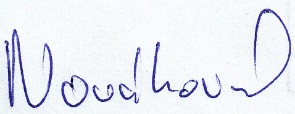 ………………………..                                    …Petra Nováková……….za Objednatele                                         za DodavateleNedílnou součástí smlouvy jsou přílohy:	Příloha č.1 - Kontaktní údajePříloha č.2 - Ceník služebPříloha č.3 - Popis služebKonkretizované požadavky objednavatele ke smlouvě:Smlouva o externí správě informační technologií  č: 4002019Kamerový systémrozsah monitorování – monitorovány jsou 3 lokace - hlavní vchod, výtah a nouzový východzpůsob záznamu je digitální s uložením na datové úložiště v recorderu a manipulace s ním je možná pouze přímá na zařízení (uloženo v serverovně) nebo přes speciální software na LAN provozovatele.místo uložení originálu záznamu je na datové úložiště recorderu v zabezpečené místnosti - serverovněčetnost záznamu je 72 hodin  a je  nezálohovánzáloha přístupná pouze správcům sítě, záznam je zpracován pouze na příkaz ředitele školy.způsob smazání zálohy – mazání je automatizováno po dosažení archivace 72 hodin (přepis staršího záznamu)přehled oprávněných osob pro sledování záznamuPráce  s prostředky ITpro zaměstnance je  zajištěna jedinečnost přístupových práv (nesdělování hesel)pro zpracovávání agendy školy slouží software Klasifikace (viz. Výrobce), přihlášení a odhlášení při práci s chráněnou databází je řízeno uživatelským účtem s definovanými právyzálohování databáze je denní ve večerních hodinách na školním serveru (disc2disk2externi_disc)přístupová heslaevidenci hesel vede v chráněném souboru správce IT,postup pro založení a přidělení hesla včetně jejich změny je v Směrnice o bezpečnosti užívání IT ZUŠ Františka Jílka,  rotace hesel je cyklus 6 měsíců.hesla přiděluje správce IT včetně přenosných prostředků IT ( notebooků )nepředávat tento prostředek třetím osobám (ani vlastním členům rodiny)neinstalují se  žádné aplikace bez souhlasu správce IT (řízeno IT účty)nelze používat přenosné prostředky bez přístupového hesla pro připojení k serveru školyze strany zaměstnanců jsou učiněna všechna opatření zabraňující případné ztrátě či odcizení přenosného prostředkuztráta či odcizení se okamžitě hlásí řediteli školyMonitoring provozu ITProvoz IT je monitorován pomocí nástrojů operačního systému serveru.Z nich lze na požadavek odpovědných pracovníků referovat o využití systému zaměstnanci a pověřenými osobami.Software pro vedení agendy školy:KLASIFIKACEJPH SoftwareAdresa:
Pavel Holec
Habrmanova 1765
Česká Třebová 560 02Telefon:602 289 014  (T-mobile)
607 640 046  (T-mobile)IČ:
435 24 982DIČ: CZ6711190046Správce ITSprávce je povinen:přidělovat zaměstnancům školy přístupová práva dle zadání ředitele školyprovádět kontrolní činnost k ochraně osobních údajů zpracovávaných v informačním systému zejménavedení evidence programového vybavení jednotlivých stanicvedení evidence expirace systémů, zejména antivirovýchblokování přístupu určených počítačů do veřejné sítě internetv případě potřebné opravy prostředku IT externím dodavatelem zajistí, aby případně instalovaná data nemohla být zneužita, není-li toto možné, zajistit problematiku OOÚ smluvněZálohovací službyProvozní data klienta jsou chráněna a zálohována na serveru systémem RAID1 to Disc to NetStorage (zrcadlení 2 disků v reálném čase – zálohování na jiný fyzický disk – zálohování na síťové datové úložiště do jiné geografické lokality než je umístěný server klienta – Vídeňská 85, 639 00 )Webové prezentacena webových stránkách lze výhradně s předchozím souhlasem zveřejnitfotodokumentace dětí, zaměstnanců, jejich fotografie, jmenné seznamys identifikačními údajikontakty na zaměstnance resp. spojení na soukromý telefon nebo e-mailna webových stránkách  lze zveřejnit (bez souhlasu)přehled zaměstnanců s uvedením jejich funkcezáznamy z akcí pořádaných školou ( videonahrávky, fotografie, zvukové záznamy)Mail server MS Exchange Server 2013 – ukončeno 31.07.2021- interní mail server pro řízení elektronické pošty, sdílení kontaktů a time managemet.- správa uživatelů, prostředí a monitoring funkcionality.MS Office 365 – pro školství Email a cloudové služby od 01.08.2021- sdílení kontaktů a time managemet Outlook O365- správa uživatelů, prostředí a monitoring funkcionality- správa a řízení distanční výuky MS TeamsKybernetická bezpečnost Krajského úřadu Jihomoravského kraje a krajem zřízených příspěvkových organizací.Účinnost od 30.09.2016Aplikace schválené bezpečnostní politiky Jihomoravského kraje řízena dokumentem Směrnice o bezpečnosti užívání IT ZUŠ Františka Jílka viz. bod 2.5 Dokumentace kybernetické bezpečnosti (Kybernetická bezpečnost KrÚ JMK)V Brně dne 01.01.2023.………………………..                                               …Petra Nováková……….za Objednatele                                         za Dodavatele	Základní umělecká škola Františka Jílka Brno, Vídeňská 52Základní umělecká škola Františka Jílka Brno, Vídeňská 52Vídeňská 52, 639 00 BrnoVídeňská 52, 639 00 BrnoIČ :	44 99 35 36Tel.:  543 213 764Přehled oprávněných osob k manipulaci s kamerovým systémemPřehled oprávněných osob k manipulaci s kamerovým systémemPřehled oprávněných osob k manipulaci s kamerovým systémemPřehled oprávněných osob k manipulaci s kamerovým systémemJménoFunkcePodpis – sledování záznamuPavel SapákředitelPetr Taussprávce budovPřehled oprávněných osob ke sledování on-line přenosu kamerového systémuPřehled oprávněných osob ke sledování on-line přenosu kamerového systémuPřehled oprávněných osob ke sledování on-line přenosu kamerového systémuJménoFunkcePodpis – sledování záznamuPavel SapákředitelPetr Taussprávce budovPetr Jandazástupce řediteleJan Buchtazástupce řediteleVlasta ZezulováekonomIva Havlíčkovásekretariat